August, 2009REGULAR EDUCATION TEACHERS ACCESSING AN IEP IN INFINITE CAMPUS(1) Log Into Infinite Campus             			(2) Select the class under Section   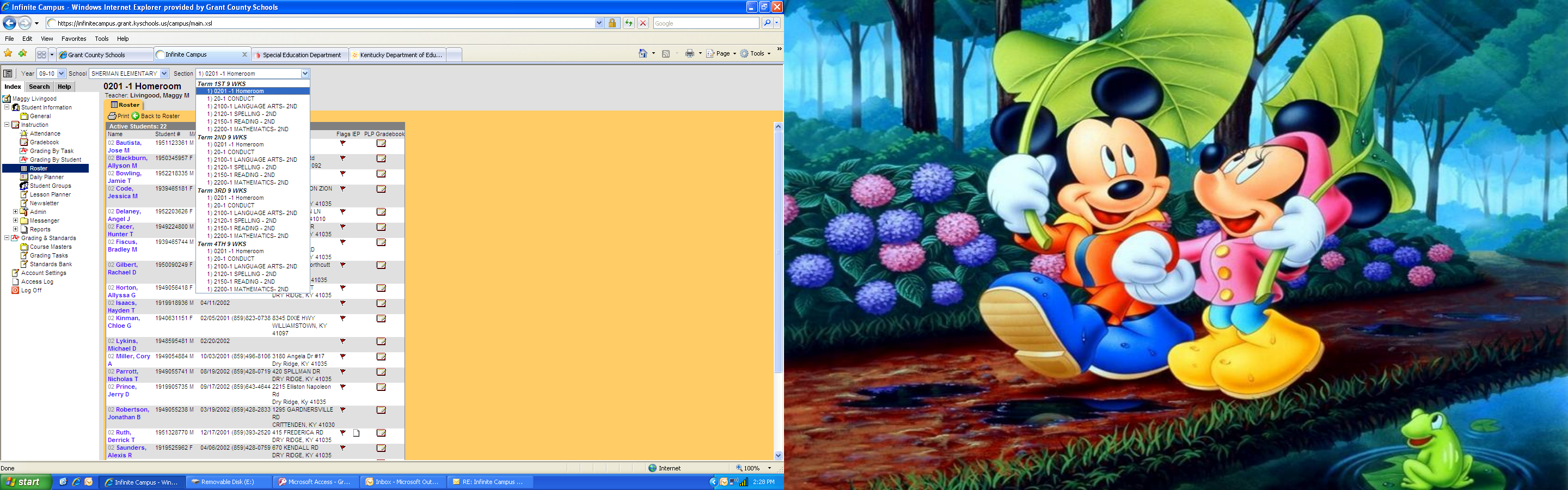 (3)  Click on Roster     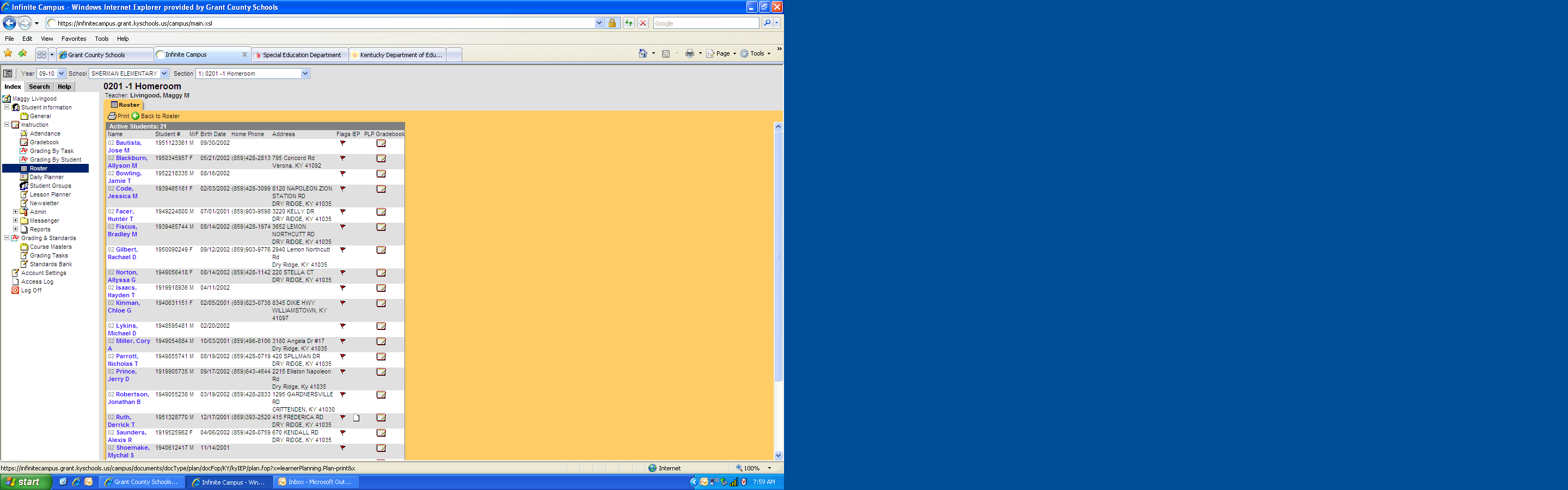       4) Locate Student with the Paper Icon in the IEP Column          Icon will give message:  Click to View Learning Plan         Click on Icon and it will open the IEP                                                                 